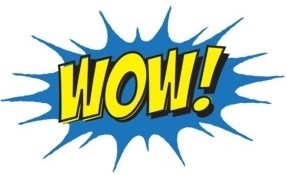 Nursery Parents – Tapestry/ Sun-cream and FootwearJust a quick note to let you know your child’s observations and WOW moments from the second half of the spring term will be unlocked on Tapestry.  Please do leave us a comment!  If you are having any problems logging into Tapestry, please let me know.  A few parents have uploaded their own ‘wow’ moments from home, but we would love to see more!  We love sharing the amazing learning and achievements your child is enjoying with you at home as well as at Nursery!As you know, at Nursery our garden area is open almost all the time for children to access at all times.  Please ensure that your child has a named sun hat with them at Nursery at all times.  They should also have sun-cream applied before they arrive at Nursery.  The children will also be using the climbing tower on a daily basis and therefore need to have safe and suitable footwear.  Please ensure that your child wears suitable footwear to Nursery every day, to enable them to access the equipment safely.  Children should not be wearing open-toed sandals, ‘croc-like’ shoes or wellington boots to Nursery as they cannot run or climb safely in these.  On outdoor classroom days, please ensure your child brings their wellington boots in a separate carrier bag so that they can access the rest of the Nursery garden throughout the day.Many thanks for your ongoing support.Mrs JacksonNursery TeacherNursery Parents – Tapestry/ Sun-cream and FootwearJust a quick note to let you know your child’s observations and WOW moments from the second half of the spring term will be unlocked on Tapestry.  Please do leave us a comment!  If you are having any problems logging into Tapestry, please let me know.  A few parents have uploaded their own ‘wow’ moments from home, but we would love to see more!  We love sharing the amazing learning and achievements your child is enjoying with you at home as well as at Nursery!As you know, at Nursery our garden area is open almost all the time for children to access at all times.  Please ensure that your child has a named sun hat with them at Nursery at all times.  They should also have sun-cream applied before they arrive at Nursery.  The children will also be using the climbing tower on a daily basis and therefore need to have safe and suitable footwear.  Please ensure that your child wears suitable footwear to Nursery every day, to enable them to access the equipment safely.  Children should not be wearing open-toed sandals, ‘croc-like’ shoes or wellington boots to Nursery as they cannot run or climb safely in these.  On outdoor classroom days, please ensure your child brings their wellington boots in a separate carrier bag so that they can access the rest of the Nursery garden throughout the day.Many thanks for your ongoing support.Mrs JacksonNursery Teacher